Type 2 DiabetesWe are developing a WEIGHT-LOSS MAINTENANCE INTERVENTION, andwe want to hear your opinions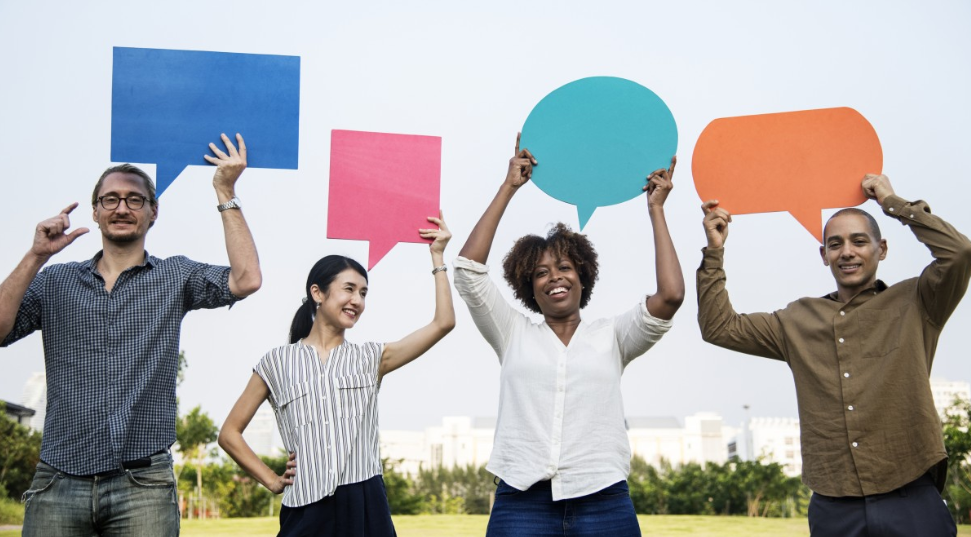 You will Be paid £20/hour for your time.Date: 21st of June 2021We will help you join an online call.If you are free or want more information, contact: sarah.sauchellXXran@Bristol.ac.uk or 07532XXX090.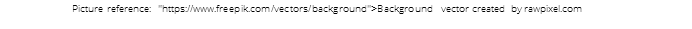 